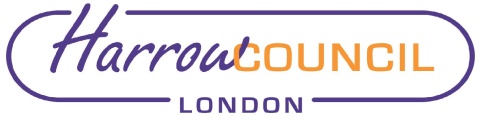 Section 2 – ReportIntroductionThe GLA has allocated a total of £1.4m funding to Harrow Council to deliver projects under the UKSPF themes of (i) Communities and Place and (ii) Supporting Local Businesses. Following consultation with officers and Portfolio Holders, a range of projects have been developed to be funded by the UKSPF to support town centres, parks and open space, and culture and help residents with the cost-of-living crisis. These projects have been identified as they address the Council’s Corporate Policies, of A Council that Puts Residents First; A Borough that is Clean and Safe; A Place where those in Need are Supported. Specifically, the projects under Communities and Place address the objective to develop more community facilities and amenities that residents want, so Harrow becomes the place they want to spend their time and money, creating a thriving local economy and supporting our local businesses. The Energy Advice and Support for Cost-of-Living project supports the “A Place where those in Need are Supported” Priority.Options considered  Option A To enter into a Grant Agreement with the GLA This would secure £1.4m direct funding to Harrow Council to deliver projects to improve Harrow as a place, and to support residents and businesses.Option B To do nothing - Not to enter into an agreement with the GLAThis would mean that the council would not receive the £1.4m funding from the UKSPF and would be unable to deliver the projects identified. Preferred Option Option A is the preferred option because it enables the Council to receive the £1.4m funding from the UKSPF in order to deliver the projects identified and also enables the Council to seek to maximise its grant funding over FYs 2023/24 and 2024/25  BackgroundThe UK Shared Prosperity Fund (UKSPF) replaces European Union funding (specifically European Structural and Investment Fund). The UK government has established three UKSPF investment priorities:•	Communities and Place•	Supporting local business•	People and Skills The GLA as the Lead Authority to manage UKSPF in London submitted an Investment Plan to government at the end of July 2022 to show how it proposed to spend the UKSPF across London and summarise the outputs and outcomes that the funding would deliver.The GLA Investment Plan allocated some of the UKSPF under the Communities and Place and Supporting Local Business themes directly to each London borough. Boroughs were required to submit proposals to the GLA in October 2022, setting out the proposed projects, spend and related outputs and outcomes to be delivered under these two themes. Table 1 below summarises the projects that it is proposed to fund under UKSPF under these 2 themes and by Portfolio Holder.The GLA has since reviewed all borough proposals and checked information against the GLA’s UKSPF Investment Plan submitted to government. A request for further information for Harrow’s proposals including the need to set out the outputs/outcomes by quarter and review the outputs and outcomes following clarification of their definitions was submitted to the GLA in December 2022. These revised proposals have now been agreed by the GLA. To access this funding, the Council is now required to sign a Grant Funding Agreement (GFA) with the GLA. The revised outputs and outcomes information submitted in December form part of the council’s GFA and will be used to monitor performance over the lifetime of the UKSPF programme. It should be noted that the GFA has been drafted to reflect the standard clauses in the GLA’s UKSPF Memorandum of Understanding with the UK Government. As such, the GLA has stated that it is not possible to renegotiate the standard clauses or wording. It should also be noted that by acting as the Lead Authority, the GLA is tied to the UK Government’s UKSPF requirements. The key implication for Harrow as one of the London Boroughs receiving a direct allocation is that the GFA includes a clause that allows the GLA to reduce the amount of grant paid to Harrow as a result of the Secretary of State withholding or reducing UK Shared Prosperity Funding under its Memorandum of Understanding with the GLA. Table 1 Summary of Projects by Portfolio and UKSPF ThemeConsultationIn developing these proposals, the council consulted with several representative groups and organisations and built on previous consultations for example on Harrow Arts Centre and with councillors on High Streets. Consultees have included: North-West London Chamber of Commerce, Metro bank, West London Business, HA1BID. Traders Associations, Park User Groups, West London Energy Officers’ Group and West London consortium retrofit delivery model. Implications of the RecommendationConsiderationsBy entering into the Grant Funding Agreement (GFA) with the GLA, the Council is bound by the terms of the agreement. This includes:The GLA’s monitoring requirements, including the need for the council to submit quarterly claim submissionsThe grant review and claims processA requirement to accord with branding guidelines issued by the Secretary of State, the UK government, or the GLAFurther details are given in the Resources/Costs, Legal Implications and Finance Implications in this report.  Grant Review The GLA will review the delivery of Harrow’s projects annually and confirm whether the project activities and the funding agreement should continue in line with existing plans. Resources, costs Grant Claims & PaymentsThe GLA Grant Funding Agreement sets out the payment schedule and terms that the council must meet to obtain the funding from the GLA. Table 2 below sets out the GLA’s proposed payment schedule.A first payment will be received by the council on signing of the GFA. After an initial grant claim for the financial year 2022/23, Harrow Council as Project Deliverer must submit a further eight quarterly progress claims over the financial years 2023/24 and 2024/25 which are to be signed by the section 151 officer. Harrow will be required to keep detailed records of all expenditure, including evidence of the expenditure and the defrayal, and provide this upon request by the GLA. The GLA may periodically request to see a detailed breakdown of expenditure and supporting evidence.Table 2: UKSPF Payment ScheduleStaffing/workforceSome of the UKSPF funding will be used to employ staff to deliver the project(s) in the relevant service area. These costs were included in the Council’s submission to the GLA. This includes: A Project Officer for the Energy Advice and Support for Cost-of-living projectA Project Officer/Park Ranger for the Support to Parks and Open SpacesWard Councillors’ comments Not applicablePerformance IssuesThe Grant Funding Agreement (GFA) includes the following outputs and outcomes that the council has agreed to deliver as Communities and Place Outputs and OutcomesSupporting Local Business Outputs and OutcomesEnvironmental ImplicationsThe Support to Parks and Open Spaces project and the Energy Advice & Cost of Living Project will support the Council’s climate change strategy by creating and/or enhancing grassland, woodland, wetland and other habitats in public green spaces, and by helping residents reduce their energy consumption.The Reuse Laptop and Mobile Phones Start Up Kit Project will reduce the number of laptops and mobile phones being discarded.Data Protection ImplicationsData Protection implications will be considered at the project delivery stage for each project. Processes are already in place for the Volunteering and Business Support programmes. Risk Management ImplicationsRisks included on corporate or directorate risk register? NoSeparate risk register in place?  No but separate risk registers will be developed for each project The relevant risks contained in the register are attached/summarised below. YesThe following key risks should be taken into account when agreeing the recommendations in this report:Procurement ImplicationsAny procurement arising from the recommendations set out in the recommendations of this report will be undertaken in compliance with the Public Contract Regulations 2015 and the Contract Procedure Rules.Legal ImplicationsThe GLA’s draft UKSPF Grant Funding Agreement (GFA) has been considered by HB Public Law. The main legal implications of signing the GFA are highlighted in the report, noting that as the GFA has been drafted to reflect the GLA’s Memorandum of Understanding with the UK Government, it is not possible to renegotiate the standard clauses or wording.Financial ImplicationsTotal grant allocated under the themes of Communities and Place, and Supporting Local Business is £1.148m. This consists of £0.722m of capital funding and £0.696m of revenue funding. Financial monitoring arrangements have been put in place to ensure that the spend is in accordance with the proposals approved by the GLA and accurate financial information is used for each quarterly progress claim. Equalities implications / Public Sector Equality DutyAn Equalities Impact Assessment (EqIA) has been undertaken for the UKSPF programme (see Appendix A)The key EqIA findings are as follows: Communities and PlaceWe do not anticipate that the Communities and Place projects will have a negative impact on Harrow residents or result in any direct or indirect discrimination of any group that shares protected characteristics.Outcomes include the development of more community facilities, cultural assets and capacity building for resident led volunteer groups while the Energy advice and support offer will help residents with the cost of living. Supporting Local BusinessThe Business Engagement and Business Support project will be open to everyone and will include targeted support for women in business, young people (aged 18-30) and disabled people.The rationale for building in targeted support is to help to advance the equality of opportunity by addressing the inequalities that these groups face with business start-up, business survival and access to new contracts.The EqIA makes the following recommendations for the Supporting Local Business Theme: The business support provider will ensure that there is provision in place to provide generic business information, advice and guidance to anyone that registers an interest.There will also be signposting available to those requiring more intensive support.In developing the proposals for each of the projects, consideration has been given to ensure that they meet the council’s public sector equality duty. Council PrioritiesThe section below summarises how the various projects deliver in relation to the Council’s Corporate Plan.A borough that is clean and safeA place where those in need are supportedSection 3 - Statutory Officer ClearanceStatutory Officer:  Dawn CalvertSigned by the Chief Financial OfficerDate: 02/03/23Statutory Officer: Puja Shah  Signed on behalf of the Monitoring OfficerDate:  23/02/23Chief Officer: Dipti PatelSigned off by the Corporate DirectorDate:  03/03/23Head of Procurement:  Nimesh MehtaSigned by the Head of ProcurementDate: 21/02/23Head of Internal Audit: Neale Burns  Signed on behalf of the Head of Internal Audit Date: 02/03/23 Has the Portfolio Holder(s) been consulted?  Yes      Mandatory ChecksWard Councillors notified:  NO as it impacts on all WardsEqIA carried out:  YESEqIA cleared by: Yasmeen Hussein 16/12/22Section 4 - Contact Details and Background PapersContact: David Sklair – External Funding Manager David.Sklair@harrow.gov.uk Background Papers:UKSPF Borough Proposal Template Communities & Place HarrowUKSPF Borough Proposal Template Support Local Business HarrowLB Harrow Quarterly Profile v2GLA UKSPF Grant Funding AgreementCall-in waived by the Chair of Overview and Scrutiny Committee - NOReport for:CabinetDate of Meeting:16th March 2023Subject:UK Shared Prosperity Fund – Harrow’s Direct Allocation Proposed SpendKey Decision:Yes - relates to more than £500,000 and covers more than two wardsResponsible Officer:Dipti Patel - Corporate Director of Place;Mark Billington - Director of Inclusive Economy, Leisure & CulturePortfolio Holder:Cllr Norman Stevenson – Portfolio Holder for Business, Employment & PropertyCllr Jean Lammiman - Portfolio Holder Community and CultureCllr Anjana Patel - Portfolio Holder for Environment and Community SafetyCllr David Ashton - Portfolio Holder Finance and Human ResourcesExempt:NoDecision subject to Call-in:YesWards affected:All wardsEnclosures:Appendix A – Equalities Impact Assessment (EqIA): UK Shared Prosperity Fund – Harrow’s Direct Allocation Proposed SpendSection 1 – Summary and RecommendationsThis report sets out the financial and legal implications of the Council entering into an agreement with the GLA regarding the Council’s direct allocation of the UK Shared Prosperity Fund (UKSPF). Recommendations: Cabinet is requested to:Agree to enter into a Grant Agreement with the GLA and secure £1.4m direct funding from the Department of Levelling Up’s UK Shared Prosperity Fund (UKSPF) and deliver projects to improve Harrow as a place, and to support residents and businesses.Delegate authority to the Corporate Director following consultation with the Portfolio Holder for Business, Employment & Property, Portfolio Holder for Community and Culture, Portfolio Holder for Environment and Community Safety and Portfolio Holder for Finance and Human Resources to sign the agreement.Reason: (for recommendations) As the Lead Authority to manage UKSPF in London, the GLA requires each London Borough to sign a funding agreement to receive the Borough’s direct allocation of UKSPF funding. Project NameProject SummaryUKSPF AllocationCapitalFYs22/23- 24/25UKSPF AllocationRevenueFYs22/23-24/25UKSPF ThemeCommunity and Culture portfolioCommunity and Culture portfolioCommunity and Culture portfolioCommunity and Culture portfolioCommunity and Culture portfolioHarrow Cultural Assets - New archive & gallery spaceUse the UKSPF to improve access to the borough’s cultural assets, including for example the Council’s public borough archive£123,456£30,048Communities and PlaceHarrow Arts Centre - Phase 2 Phase 2 of the HAC development (total cost £1.7m) will lead to the demolition of the existing Greenhill Portakabin and creation a larger New Build of 2 storeys, circa 450m2.  UKSPF funding will provide resources for roof lights, solar panels (PVs), an additional window, and contribute to public realm improvements. These are for elements of Phase 2 that had previously been "value engineered" out of the build due to lack of funds.£111,490£18,090Communities and PlaceSupport to Parks and Open SpacesCapital funding will be used to support large and small interventions to create, enhance and improve the management of grassland, woodland, wetland and other habitats in public green spaces. There will be a particular focus on the creation of new meadow / wood meadow areas.Provide grant funding to Park User Groups (PUGs)Employ a project officer to assist in deliveryRevenue funding will be used to support PUGs, and Harrow Nature Conservation Forum volunteers, through appropriate training e.g. in the use of equipment.£182,400£22,080Communities and PlaceSupport for the voluntary sectorFunding will be used to provide support to voluntary groups (Park User Groups, Harrow Nature Conservation Forum)N/A£77,088Communities and PlacePH Sub Total£417,346£147,306Environment and Community Safety PortfolioEnvironment and Community Safety PortfolioEnvironment and Community Safety PortfolioEnvironment and Community Safety PortfolioEnvironment and Community Safety PortfolioEnergy advice and support for cost of living Funding will be used to Provide advice via Seasonal Health Intervention Network SHINE to promote measures to increase energy efficiency measures e.g. insulation, etcEmploy a dedicated support officer to promote energy efficiency and retrofit opportunitiesN/A£157,440Communities and PlacePH Sub TotalN/A£157,440Business, Employment & Property PortfolioBusiness, Employment & Property PortfolioBusiness, Employment & Property PortfolioBusiness, Employment & Property PortfolioBusiness, Employment & Property PortfolioHarrow High Street FundFunding will be used as additional capital funding to support the existing Harrow High Street Fund£275,600£30,528Communities and PlaceBusiness EngagementTo raise awareness of business support services availableN/A£81,600Supporting Local BusinessBusiness SupportTo provide tailored business advice to individual businesses - targeting women, young people, and disabled people (including business owners and sole traders with mental health concerns)N/A£213,600Supporting Local BusinessReuse Laptop and Mobile Phones Start Up Kit ProjectInformed by an existing pilot, the project seeks to target new start-ups and provide them with reused and repaired laptops to assist with business operations and admin. N/A£37,915Supporting Local BusinessPH Sub Total£275,600£363,643Monitoring and Evaluation Costs@4%£56,723£56,723Milestone no.Headline Milestone DescriptionTiming of paymentAmount of UK SPF Payment (Capital and Revenue)1st MilestonePayment of 2022/23 allocation made on the signing of the grant funding agreement and receipt by the GLAJan-Mar 2023Communities and Place: £357,022Supporting Local Business: £115,6652nd MilestoneYour 2023/24 allocation will be paid, provided that satisfactory progress is being made against delivery of the activities set out in the proposal and forecast outputs and outcomes for the previous financial years have been met, or failing that, that there is a credible plan agreed to address underperformance.Jul-Sep 2023Communities and Place: £357,022Supporting Local Business: £115,6653rd Milestone90% of your 2024/25 allocation will be paid, provided that satisfactory progress is being made against delivery of the activities set out in the proposal and forecast outputs and outcomes for the previous financial years have been met, or failing that, that there is a credible plan agreed to address underperformance.Jul-Sep 2024Communities and Place: £321,317Supporting Local Business: £104,1004th Milestone10% of your 2024/25 allocation will be released upon satisfactory completion of activity.Apr 2025Communities and Place: £35,702Supporting Local Business: £11,565OutputsHarrow High Street FundE1: Amount of public realm created or improved square metres (m2) 280Harrow Arts Centre - Phase 2E1: Amount of commercial completed or improved (m2)400Harrow Arts Centre - Phase 2E1: Amount of public realm created or improved (m2)50Harrow Arts Centre - Phase 2E4: Number of Tourism, Culture or heritage assets created or improved (numerical value)1Support to parks and open spacesE3: Amount of green or blue space created or improved (m2)100000Support to parks and open spacesE3: Number of trees planted (numerical value)1000Harrow Cultural Assets (Archive & Gallery)E4: Number of Tourism, Culture or heritage assets created or improved (numerical value)1Support for voluntary sectorE9: Number of volunteering opportunities supported (numerical value)1450Energy advice & cost of living projectE13: Number of organisations receiving non-financial support (numerical value)60Energy advice & cost of living projectE13: Number of households receiving support (numerical value)800OutcomesHarrow High Street FundE1: Jobs created (numerical value)92E1 Jobs safeguarded (numerical value)1Reduced vacancy rates (% decreased). The baseline is 4.57% in 2021-22 and our target is a reduction by 0.57% to 4% by 2024-25. This equates to a 12.4% overall improvement in our vacancy rates.12.4% reductionHarrow Arts Centre - Phase 2E1: Jobs created (numerical value)3Harrow Arts Centre - Phase 2E1: Jobs safeguarded (numerical value)10Harrow Arts Centre - Phase 2E4: Improved perceived/experienced accessibility (numerical value)1Increased visitor numbers (%). The baseline is 182,000 visitors in 2021-22 and our target is a 5% increase by 2024-25.5% increaseSupport to parks and open spacesE3: Increased visitor numbers (numerical value)1350Support to parks and open spacesE3: Increased use of cycleways or paths (numerical value)700Harrow Cultural Assets (Archive & Gallery)E4: Improved perceived/experienced accessibility (numerical value)1Support for voluntary sectorE9: Improved engagement numbers (numerical value)500Energy advice & cost of living projectE13: Increased take up of energy efficiency measures (numerical value)160OutputsBusiness EngagementE23: Number of enterprises receiving non-financial support (numerical value)200Business SupportE23: Number of enterprises receiving non-financial support (numerical value)90Reuse Laptop and Mobile Phones Start Up Kit ProjectE23: Number of enterprises receiving non-financial support (numerical value)20OutcomesBusiness EngagementE23: Jobs created (numerical value)1Business EngagementE23: Jobs safeguarded (numerical value)1Business SupportE23: Jobs created (numerical value)1Business SupportE23: Jobs safeguarded (numerical value)1Business SupportE23: Number of new enterprises created (numerical value)10Business SupportE23: Number of enterprises adopting new or improved products or services (numerical value) 40Reuse Laptop and 
Mobile Phones 
Start Up Kit ProjectE23: Jobs created (numerical value)1Reuse Laptop and 
Mobile Phones 
Start Up Kit ProjectE23: Jobs safeguarded (numerical value)1Reuse Laptop and 
Mobile Phones 
Start Up Kit ProjectE23: Number of enterprises adopting new or improved products or services (numerical value) 10Risk DescriptionMitigationsRAG StatusRisks related to entering into the UKSPF Funding Agreement with the GLARisks related to entering into the UKSPF Funding Agreement with the GLARisks related to entering into the UKSPF Funding Agreement with the GLARisks related to entering into the UKSPF Funding Agreement with the GLAIf the recommendations in the report are not agreed the Council would not receive the £1.4m funding from the UKSPF and would be unable to deliver the projects identified or seek to maximise its grant funding during FYs 2022/23, 2023/24 and 2024/25  Acceptance of the report’s recommendations will fully mitigate this risk Green Better and more deserving projects in the borough have not been selected to receive the UKSPF funding Extensive consultation was undertaken with key stakeholders to identify the projects for the funding, including members of the Harrow Business Forum, trading associations, Park User Groups, the West London Energy Officers’ Group and the West London consortium retrofit delivery model. Green The Council does not fully comply with the terms and conditions of GLA funding from the UK Shared Prosperity Fund, for example in regard to the grant review and claims process, leading to funding being delayed, withheld or ceasingProgramme Manager appointed as a dedicated officer to oversee this process including stringent internal financial management processes and regime by the finance directorate Guidelines have been issued by the GLA on compliance which we are following closely Any issues would be escalated to Director-level Green Green The Council has insufficient resources and/or dedicated staff in place to effectively administer and account for the grant Programme Manager appointed as a dedicated officer to oversee this process including stringent internal financial management processes and regime by the finance directorate Green Green The GLA does not meet the terms of its MOU with central government leading to a reduction or the cessation of funding from the GLAIf this happened projects would be reviewed and scaled down to meet and recognize the financial resources available to us Green Green Delay in GLA finalising the Grant Funding Agreement (GFA) with Harrow CouncilA draft GFA has already been reviewed by HB Public Law. Comments on the GFA have been sent to and agreed by the GLA before the final GFA is issued. GreenGreenDelay in funding being paid especially for 2022/23 could delay delivery of project(s)Projects have been designed to take account of delay in funding being paid in time. Most of the projects are not planned to start spending until 2023/24. GreenGreenReduction in the Grant paid to Harrow Council because of the Secretary of State withholding or reducing UK Shared Prosperity Funding under its Memorandum of Understanding (MOU) with the GLA.Harrow to ensure that it meets the requirements of its GFA with the GLA including, for example the need for the council to submit quarterly claim submissions. In the case of any reductions in funding, projects will be scaled down accordingly as indicated above.However, Harrow is relying on the other London boroughs and the GLA to ensure that the GLA meets the terms of its MOU with the Government.GreenGreenRisk DescriptionMitigationsRAG StatusRisks Relating to Project Delivery Risks Relating to Project Delivery Risks Relating to Project Delivery Risks Relating to Project Delivery The Council’s level of performance/delivery on the completion of project headline milestones is weak/unsatisfactory leading to it being unable to attract or sustain continued funding Programme Manager appointed as a dedicated officer to oversee this process including stringent internal financial management processes and regime by the finance directorate Project-level reviews are built into the regular monitoring process carried out internally on projects to identify any projects not on track Any significant issues on delivery would be escalated to Director-level Green Delay in funding being paid at each milestone stage could delay delivery of project(s)A Programme Manager has been appointed to ensure that all projects remain on track with the agreed outputs and outcome targets to ensure each payment milestone is met. Also see mitigations above GreenMaterials and labour shortages occur leading to significant delays on the completion of projects Regular projects reviews are in place to identify any issues in this area We would also seek agreement with the GLA on alternative outputs and outcomes and the way forward if significant shortages should occur Green Project costs increase due to both foreseen (e.g. inflation) and unforeseen circumstancesAll the projects have been developed with a contingency plan including whether the project can be reduced in scale if needed GreenProject NameCorporate Plan ActionCorporate Plan WorkstreamHarrow High Street FundInvest in the physical infrastructure of HarrowImprove appearance of key district centres.Harrow Arts Centre - Phase 2Protecting the character of HarrowCreation of new space for rent at Harrow Arts Centre.Support to parks and open spaces/ Support for voluntary sectorProvide excellent green and cultural spaces for our residentsPromote nature recovery on public land and parks increasing more trees and grow more wildflowers and biodiversity net gainHarrow Cultural Assets (Archive & Gallery)Provide excellent green and cultural spaces for our residentsProtecting the character of HarrowNot applicableBusiness EngagementImprove business engagementNot applicableProject NameCorporate Plan ActionCorporate Plan Workstream Energy advice & cost of living projectTarget support to help residents out of financial hardshipInformation, Advice & advocacy strategyRe-use laptop and mobile phone start up kitTarget support to help residents out of financial hardshipNot applicable